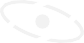 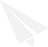 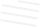 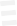 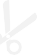 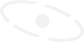 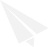 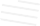 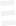 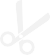 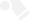 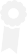 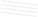 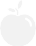 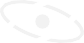 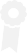 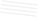 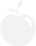 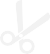 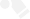 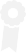 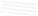 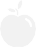 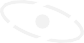 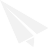 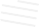 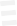 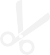 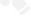 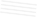 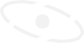 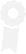 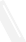 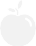 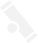 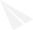 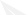 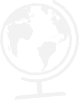 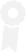 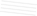 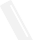 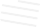 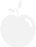 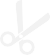 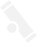 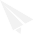 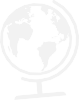 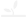 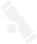 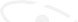 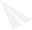 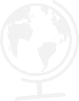 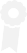 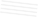 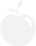 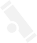 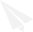 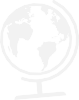 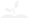 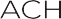 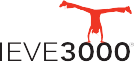 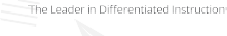 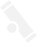 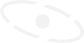 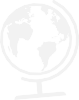 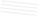 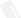 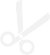 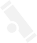 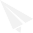 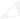 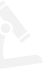 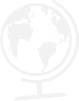 Graphic OrganizerDebate sobre las respuestas de la encuestaTítulo:  	¿Estás de acuerdo o en desacuerdo?Escribe la pregunta de la encuesta abajo. Anota las posibles respuestas, así como los argumentos a favor y en contra para cada una de ellas. Cerciórate de incluir datos y pruebas del texto para apoyar tu respuesta. Usa las ideas del organizador para defender tu posición.Frases para presentar un argumento:Una gran ventaja de	A pesar de	Por otro lado	Además Una gran desventaja de	Un punto de vista	No obstante	Sin embargo Aparte de esto/eso	En primer lugar	Para empezar con	Aunque© 2016 Achieve30001.a Opción:1.a Opción:Lo que pienso y por qué:Datos y pruebas de apoyo:Argumentos en contra:2.a Opción:2.a Opción:Datos y pruebas de apoyo:Argumentos en contra: